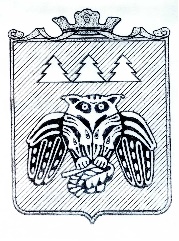                                                        ПОСТАНОВЛЕНИЕадминистрации муниципального образованиямуниципального района «Сыктывдинский»«Сыктывдiн» муниципальнöй районса   муниципальнöй юкöнса администрациялöнШУÖМот 23 апреля 2019 года                                                                                                   №4/365О признании утратившими силу некоторыхпостановлений администрации МО МР «Сыктывдинский»       Руководствуясь статьёй 179 Бюджетного кодекса Российской Федерации, постановлением администрации муниципального образования муниципального района «Сыктывдинский» от 23 декабря 2013 года №12/3176 «О муниципальных программах муниципального образования муниципального района «Сыктывдинский», администрация муниципального образования муниципального района «Сыктывдинский»ПОСТАНОВЛЯЕТ:  1. Признать утратившими силу некоторые постановления администрации МО МР «Сыктывдинский» от:- 10 декабря 2014 года № 12/2476 «Об утверждении муниципальной программы муниципального образования муниципального района «Сыктывдинский» «Развитие культуры, физической культуры и спорта в МО МР «Сыктывдинский» (2015-2020 гг.)»; - 14 мая 2015 года № 5/775 «О внесении изменений и дополнений в Приложение к постановлению администрации МО МР «Сыктывдинский» от 10 декабря 2014 года № 12/2476 «Об утверждении муниципальной программы муниципального образования муниципального района «Сыктывдинский» «Развитие культуры, физической культуры и спорта в МО МР «Сыктывдинский» (2015-2020 гг.)»;- 3 июня 2015 года № 6/909 «О внесении изменений и дополнений в приложение к постановлению администрации МО МР «Сыктывдинский» от 10 декабря 2014 года № 12/2476 «Об утверждении муниципальной программы муниципального образования муниципального района «Сыктывдинский» «Развитие культуры, физической культуры и спорта в МО МР «Сыктывдинский» (2015-2020 гг.)»;- 21 октября 2015 года № 10/1727 «О внесении изменений и дополнений в Приложение к постановлению администрации МО МР «Сыктывдинский» от 10 декабря 2014 года № 12/2476 «Об утверждении муниципальной программы муниципального образования муниципального района «Сыктывдинский» «Развитие культуры, физической культуры и спорта в МО МР «Сыктывдинский» (2015-2020 гг.)»;- 31 марта 2016 года № 3/403 «О внесении изменений и дополнений в Приложение к постановлению администрации МО МР «Сыктывдинский» от 10 декабря 2014 года № 12/2476 «Об утверждении муниципальной программы муниципального образования муниципального района «Сыктывдинский» «Развитие культуры, физической культуры и спорта в МО МР «Сыктывдинский» (2015-2020 гг.)»;- 12 июля 2016 года № 7/925 «О внесении изменений и дополнений в Приложение к постановлению администрации МО МР «Сыктывдинский» от 10 декабря 2014 года № 12/2476 «Об утверждении муниципальной программы муниципального образования муниципального района «Сыктывдинский» «Развитие культуры, физической культуры и спорта в МО МР «Сыктывдинский» (2015-2020 гг.)»;- 17 февраля 2017 года № 2/218 «О внесении изменений в постановление администрации МО МР «Сыктывдинский» от 10 декабря 2014 года № 12/2476 «Об утверждении муниципальной программы муниципального образования муниципального района «Сыктывдинский» «Развитие культуры, физической культуры и спорта в МО МР «Сыктывдинский» (2015-2020 гг.)»;- 15 июня 2017 года № 6/990 «О внесении изменений в постановление администрации МО МР «Сыктывдинский» от 10 декабря 2014 года № 12/2476 «Об утверждении муниципальной программы муниципального образования муниципального района «Сыктывдинский» «Развитие культуры, физической культуры и спорта в МО МР «Сыктывдинский» (2015-2020 гг.)»;- 28 августа 2017 года № 8/1517 «О внесении изменений в постановление администрации МО МР «Сыктывдинский» от 10 декабря 2014 года № 12/2476 «Об утверждении муниципальной программы муниципального образования муниципального района «Сыктывдинский» «Развитие культуры, физической культуры и спорта в МО МР «Сыктывдинский» (2015-2020 гг.)»;- 17 января 2018 года № 1/20 1517 «О внесении изменений в постановление администрации МО МР «Сыктывдинский» от 10 декабря 2014 года № 12/2476 «Об утверждении муниципальной программы муниципального образования муниципального района «Сыктывдинский» «Развитие культуры, физической культуры и спорта в МО МР «Сыктывдинский» (2015-2020 гг.)»;- 16 апреля 2018 года № 4/337 «О внесении изменений в постановление администрации МО МР «Сыктывдинский» от 10 декабря 2014 года № 12/2476 «Об утверждении муниципальной программы муниципального образования муниципального района «Сыктывдинский» «Развитие культуры, физической культуры и спорта в МО МР «Сыктывдинский» (2015-2020 гг.)»;- 9 июня 2018 года № 6/526 «О внесении изменений в постановление администрации МО МР «Сыктывдинский» от 10 декабря 2014 года № 12/2476 «Об утверждении муниципальной программы муниципального образования муниципального района «Сыктывдинский» «Развитие культуры, физической культуры и спорта в МО МР «Сыктывдинский» (2015-2020 гг.)»;- 24 августа 2018 года № 8/749 «О внесении изменений в постановление администрации МО МР «Сыктывдинский» от 10 декабря 2014 года № 12/2476 «Об утверждении муниципальной программы муниципального образования муниципального района «Сыктывдинский» «Развитие культуры физической культуры и спорта в МО МР «Сыктывдинский» (2015-2020 гг.)»;- 29 декабря 2018 года № 12/1246 «О внесении изменений в постановление администрации МО МР «Сыктывдинский» от 10 декабря 2014 года № 12/2476 «Об утверждении муниципальной программы муниципального образования муниципального района «Сыктывдинский» «Развитие культуры физической культуры и спорта в МО МР «Сыктывдинский» (2015-2020 гг.)».             2. Контроль за исполнением настоящего постановления возложить на заместителя руководителя администрации муниципального района (В.Ю.Носов).        3. Настоящее постановление подлежит официальному опубликованию и вступает в силу со дня его принятия. Руководитель администрациимуниципального района                                                                                 Л.Ю. Доронина      